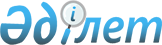 О применении антидемпинговой меры посредством введения антидемпинговой пошлины в отношении кухонных и столовых приборов из коррозионностойкой стали, происходящих из Китайской Народной Республики и ввозимых на таможенную территорию Евразийского экономического союзаРешение Коллегии Евразийской экономической комиссии от 19 мая 2015 года № 56.
      В соответствии с пунктом 107 Протокола о применении специальных защитных, антидемпинговых и компенсационных мер по отношению к третьим странам (приложение № 8 к Договору о Евразийском экономическом союзе от 29 мая 2014 года) и на основании доклада Департамента защиты внутреннего рынка Коллегия Евразийской экономической комиссии решила:
      Примечание ИЗПИ!
      Действие антидемпинговой меры продлено по 30.11.2025 включительно в соответствии с Коллегии Евразийской экономической комиссии от 01.12.2020 № 159 (вступает в силу по истечении 30 календарных дней с даты его официального опубликования).


      1. Применить антидемпинговую меру посредством введения антидемпинговой пошлины в размере согласно приложению № 1 в отношении ввозимых на таможенную территорию Евразийского экономического союза кухонных и столовых приборов из коррозионностойкой стали, происходящих из Китайской Народной Республики, по перечню согласно приложению № 2, установив срок действия данной антидемпинговой меры 5 лет.
      2. Государственным органам государств – членов Евразийского экономического союза, уполномоченным в сфере таможенного дела, обеспечить взимание антидемпинговой пошлины, предусмотренной настоящим Решением, руководствуясь как кодами ТН ВЭД ЕАЭС, так и наименованием товара.
      3. Настоящее Решение вступает в силу по истечении 30 календарных дней с даты его официального опубликования.  РАЗМЕРЫ СТАВОК
антидемпинговой пошлины ПЕРЕЧЕНЬ
кухонных и столовых приборов из коррозионностойкой стали, 
в отношении которых введена антидемпинговая пошлина
					© 2012. РГП на ПХВ «Институт законодательства и правовой информации Республики Казахстан» Министерства юстиции Республики Казахстан
				
Председатель Коллегии
Евразийской экономической комиссии
В. ХристенкоПРИЛОЖЕНИЕ № 1
к Решению Коллегии Евразийской
экономической комиссии
от 19 мая 2015 г. № 56
Наименование товара
Производитель
Размер ставки антидемпинговой пошлины (процентов от таможенной стоимости)
Кухонные и столовые приборы из коррозионностойкой стали
Heshan Biaoda Stainless Steel & Plastic Products Co., Ltd. (No.3 Fuyun Road, Yunxiang, Heshan, Guangdong, China)
15,41
Кухонные и столовые приборы из коррозионностойкой стали
Goodlead Metal Manufacture Co., Ltd.
(Unit 1-2,3 Laneway, Southwest Road, Xincheng Town, Xinxing County, Yunfu City, Guangdong Province, China)
27,16
Xinxing Yingtai Stainless Steel Manufacturer Co., Ltd.
(Baohua Industry Zone, Niancun Town, Xinxing County, Yunfu, Guangdong Province, China)
22,91
Xin Gang Cheng Stainless Steel Wares Co., Ltd. 
(A1-2, Liuzhu Road, Xinxing, Guangdong, China),
Xinxing Freely Hover Kitchen & Table Wares Co., Ltd. (No.134 Erlong Gang, Xincheng Town, Xinxing County, Guangdong Province, China),
Guangdong Lihongji Stainless Steel Industry Co., Ltd. (Mid. of Zhaoyang Road, E&D Zone, Jiedong, Jieyang, Guangdong, China)
24,17
прочие
27,16ПРИЛОЖЕНИЕ № 2
к Решению Коллегии Евразийской
экономической комиссии
от 19 мая 2015 г. № 56
Наименование товара
Код ТН ВЭД ЕАЭС
1. Столовые ножи с фиксированными лезвиями, с ручкой и лезвием из коррозионностойкой стали, не покрытые драгоценным металлом гальваническим способом
8211 91 000 1
2. Ложки, вилки, половники, шумовки, лопаточки для тортов, ножи для рыбы, ножи для масла, щипцы для сахара и аналогичные кухонные и столовые приборы (за исключением складных приборов и резаков для омаров или птицы типа секаторов или ножниц) из коррозионностойкой стали, не покрытые драгоценным металлом гальваническим способом
8215 99 100 0
3. Наборы, состоящие из одного или более товаров, указанных в пункте 1 настоящего перечня, и по крайней мере равного количества товаров, указанных в пункте 2 настоящего перечня
8215 20 100 0